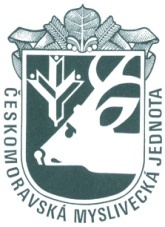 USNESENÍ Z OMR 26. 2. 2019ÚKOLY  S TRVALOU  PLATNOSTÍUkládá panu Mráčkovi, prostřednictvím pana Holíka koordinaci kroužků mladých myslivců ve spolupráci s KPKOdpovídá: předseda KPK pan Mráček       Termín: trvaleÚKOLY  K PLNĚNÍS dostatečným předstihem před konáním příštího mysliveckého plesu pověřit jednotlivé členy komisí o účast a výpomoc  na mysliveckém plese 2020.Odpovídá: předsedové jednotlivých komisíPřevoz trofejí a instalace chovatelské přehlídky trofejí proběhne 14. 3. 2019.Odpovídá: Ing. Martin ErnstS usnesením souhlasí všichni přítomní členové OMR.Dne: 26. 2. 2019Zapsala: Mgr. Eva Fajtová